                                           Sabato 26 Maggio 2018*/**/***/**** ricognizione unicaIl comitato organizzatore NON RISPONDE di eventuali furti e/o danni subiti nei parcheggi o nelle scuderie.! PARCHEGGI E SCUDERIE NON CUSTODITI !MAGGIOREISEOInizio ore  8.006 anniA seguireC 135 mistaInizio ore   9.005 anni */ 4 anni*/ A100* / A110*/ A120* / A130 *Circa ore 11.40C 140 tempoA seguireC 130 fasi c. **A seguireC 125 fasi c.**Circa ore 16.30C 120 tempo ***A seguireC 115 tempo ***Circa ore 16.30B 110 tempo/ B 100 tempo/ B 90 tempo/ ****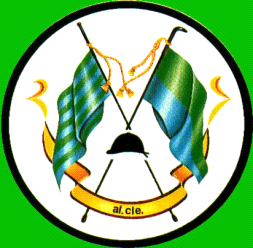 